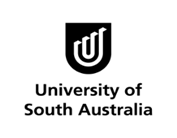 What is a review?A writing task that requires you to read and evaluate a text (written, screen, audio, etc.).When you review something you need to be critical.You need to demonstrate that you are able to:reason: provide an argument and justify with evidence.enquire: collate information from a variety of sources.analyse: sort, classify and compare ideas from the text (and others).evaluate: identify the strengths and limitations of the arguments or discussion in the text.Being critical does not mean being negative or criticising everything you review.

Structure of a review*Note: The following checklist is only applicable to the LANG1054 review assignment.
Checklist for reviewIntroductionA brief overview about the text (article/movie/presentation, etc.) under review. This would include a description of the: - author(s)/producers/speaker, etc. - title.- gist of the text.- purpose of the text.Body This could include:- summary of key findings- critique or- discussion to address the different questions that your tutors want you to answer in relation to the text you are reviewing.ConclusionRestate the main message of the text.Identify how the text you have reviewed has (or not) contributed to your understanding of the topic/course.At times you may be asked to include recommendations on how you would use the key findings in your everyday life/practice/discipline, etc.Focus of reviewCriteria to address√ / ×Introduce key ideas of the articleHave you identified all the key idea from the text?What is the author’s perspective?Are the key ideas clearly communicated throughout the text?Is the author’s perspective consistently evident throughout the text?Is the author objective (balanced) in their presentation of the key ideas?Does the author write from an insider (lived experience) or outsider (observer) perspective?Are the author’s key ideas convincing?- How do they do this?Explain how the author understands key termsHas the author identified key terms in their text?Have they defined the key terms?How do they explain these key terms?Are their explanations of these terms similar or different from those that you have learnt in the course or other readings?How are they similar or different?Does the author use the key terms consistently throughout the text to communicate the same idea?Summarise the main points made by the author in the article in your own wordsDoes your summary include the main points highlighted in the text?Have you ensured that there are no examples in the summary?Is the summary objective? (does not include your opinion or judgement)Outline the examples/evidence the author uses to illustrate the main pointsDoes the author use evidence to support his/her perspective?Have you identified the examples or evidence the author uses to explain their main points?Is the evidence opinion-based or factual?What types of evidence does the author use? (expert opinion, studies, research, personal reflection, etc.)Is the evidence reliable/valid?Does the author make any assumptions?How does the author draw their conclusions and are they reasonable?Refer to the perspectives taken in two other articles from weeks 1-4Have you introduced the two other articles?Have you highlighted the perspectives given in the two articles?Have you compared and contrasted the perspectives with those raised in your article?Have you identified the similarities and differences in perspectives between the three articles?Consider how the article furthers your understanding of intercultural communicationHas your understanding of intercultural communication changed?Why has it or has it not changed?If it has changed, how has it changed?